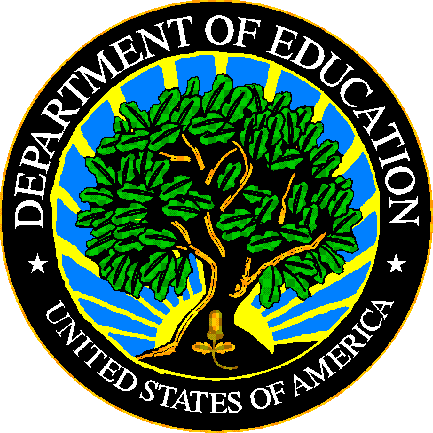 U.S. DEPARTMENT OF EDUCATIONEDFacts Submission SystemThis technical guide was produced under U.S. Department of Education Contract No.  91990019A0008 with Applied Engineering Management Corporation.  Brandon Scott served as the contracting officer’s representative.  No official endorsement by the U.S. Department of Education of any product, commodity, service or enterprise mentioned in this publication is intended or should be inferred. This technical guide is in the public domain.  Authorization to reproduce it in whole or in part is granted.  While permission to reprint this publication is not necessary, the citation should be:  File 000 – File Name File Specifications – VXX.X (SY XXXX-XX), U.S. Department of Education, Washington, DC: EDFacts.  Retrieved [date] from the EDFacts Initiative Home Page.On request, this publication is available in alternate formats, such as Braille, large print, or CD Rom.  For more information, please contact the Department’s  at (202) 260–0818.DOCUMENT CONTROLDOCUMENT INFORMATIONDOCUMENT HISTORYPREFACEThis document provides technical instructions for building files that are submitted through the EDFacts Submission System (ESS).  The ESS is an electronic system that facilitates the efficient and timely transmission of data from SEAs to the U.S. Department of Education.This document is to be used in coordination with other documentation posted on the EDFacts Initiative Home Page under EDFacts System Documentation, including:EDFacts Workbook – a reference guide to using the EDFactsSubmission System (ESS); particularly useful to new users; contains multiple appendices, including one that explains how to use the file specifications ESS User Guide – provides assistance to new users of the EDFacts Submission System (ESS); it addresses the basic mechanics of system access and data submission EDFacts Business Rules Single Inventory (BRSI) - a single inventory containing business rules applied to EDFacts data throughout the pre- and post-submission lifecycle of that data. The inventory describes each business rule, including the error number, type, message, definition, edit logic, and the file specifications where the business rules are appliedPlease contact the Partner Support Center (PSC) with questions about the documents.  You will find contact information for PSC and each State EDFacts Coordinator on the  EDFacts Contact Page.Data submitted through the ESS are authorized by an Annual Mandatory Collection of Elementary and Secondary Education Data Through EDFacts (OMB 1850-0925, expires 8/31/2022).  EDFacts is a U.S. Department of Education (ED) initiative to govern, acquire, validate, and use high-quality, pre-kindergarten through grade 12 (pre-K–12) performance data for education planning, policymaking, and management and budget decision-making to improve outcomes for students. EDFacts centralizes data provided by SEAs, LEAs and schools, and provides users with the ability to easily analyze and report data. This initiative has significantly reduced the reporting burden for state and local data producers, and has streamlined data collection, analysis and reporting functions at the federal, state and local levels.ContentsDOCUMENT CONTROL	iiPREFACE	iii1.0	PURPOSE	12.0	GUIDANCE FOR SUBMITTING THIS FILE	12.1	Changes from the SY 2019-20 File Specifications	12.2	Core Requirements for Submitting this File	12.3	Required Categories and Totals	32.4	Categories and Permitted Values	42.5	Revised! Data Reporting Guidelines	62.6	Definitions	83.0	FILE NAMING CONVENTION	94.0	FIXED OR DELIMITED FILES	104.1	Header Record Definition	104.2	Data Record Definition	11PURPOSEThis document contains instructions for building files to submit EDFacts Data Group 475: Children with disabilities (IDEA) suspensions/expulsions table. The definition for this data group is: The number of children with disabilities (IDEA) who are ages 3 through 21 and suspended or expelled for disciplinary reasons.The data collected using this file specification are collected under the authority of the Individuals with Disabilities Education Act (IDEA), Section 618.  The ED data stewarding office/s for this file: OSERS/OSEP.GUIDANCE FOR SUBMITTING THIS FILEThis section contains changes from the previous school year, core requirements for submitting this file, required categories and totals, and general guidance.Changes from the SY 2019-20 File SpecificationsAs noted in the document history on page ii:Section 2.5 has been renamed to "Data Reporting Guidelines" and the questions and answers have been streamlined to ensure the file specification emphasizes technical guidance and includes references for any critical policy guidance (statutory, regulatory, or program priority). Our goal is to be transparent about the source of reporting guidance and requirements. We encourage grantees and survey respondents to use the references to build contextual understanding about the reporting requirements.  In Sections 2.4 and 4.2, the abbreviation for the permitted value “Intellectual disability” was changed from “MR” to “ID” to eliminate the prior references to Mental retardation to be consistent with the intent and requirements of Rosa’s Law.Core Requirements for Submitting this FileThe following table contains the reporting period, the education units included or excluded, the type of count, and zero count reporting. Table 2.2-1: Core Reporting RequirementsRequired Categories and TotalsThe table below lists the combinations of the categories and totals that are expected to be submitted for the state and each LEA or school that should be included in the file.An “X” in the column indicates that the category value must be submitted when reporting that aggregation. The total indicator must be either “Y” (Yes) or “N” (No). If the record is for a category set, specify an “N” (No). If the record is for a subtotal or education unit total, specify a “Y” (Yes).  The abbreviations in the “Table Name” column represent the technical name of the data used in the file.Table 2.3–1: Required Categories and TotalsCategories and Permitted ValuesThis section contains the categories and permitted values used for submitting this file.DG475 - Children with disabilities (IDEA) suspensions/expulsions table:Discipline Method (Suspension/Expulsion)The types of suspension or expulsion used for the discipline of children with disabilities.Removal Length (Suspensions/Expulsions)The cumulative number of days children with disabilities (IDEA) were suspended or expelled during the school year for disciplinary reasons.Disability Category (IDEA)The primary disability as identified in the Individualized Education Program (IEP), Individualized Family Service Plan (IFSP), or service plan.Racial EthnicThe general racial category that most clearly reflects individuals' recognition of their community or with which the individuals most identify.Sex (Membership)An indication that students are either female or male.English Learner Status (Both)An indication of whether students met the definition of an English learner.Revised! Data Reporting GuidelinesThis section contains guidance for submitting this file in the format of questions and answers.Revised! Which students should be reported in this file?Report children with disabilities (IDEA) as defined in the EDFacts Workbook who were ages 3 through 21 as of the child count date and were subject to either:Out-of-school suspension or expulsionIn-school suspensionStudents who were removed by school personnel for drugs, weapons, or serious bodily injury and were not sent to an interim alternative educational setting should be reported as having been suspended.*Include students who are suspended pending an IEP team meeting in which the students’ IEP placements are changed.*In instances in which the IEP team meets to determine the appropriate setting where the student will receive educational services following an expulsion, out-of-school suspension or in-school suspension, the removal must be included in this file.* Revised!  Which students should not be reported in this file?Exclude students who were moved from their current educational placement as a result of a decision by the IEP team to change a student’s placement.  For example, if following a discipline offense, the IEP team meets and determines that the child’s current placement is not the least restrictive environment for that child, and therefore makes a permanent change in the child’s IEP placement, do not report the child in this file.*Exclude students who have cumulatively been suspended for less than half a school day.*  New! Are students with disabilities who are parentally placed in private schools included in this file?No. 34 CFR Section 300.644 requires states to report children with disabilities parentally placed in private schools only in the annual report on the number of children served.  How are cumulative days counted?Students who have cumulatively been suspended for a half a day in length or longer should be included.  States that are unable to record data on half-day basis should count half - day suspensions as full days.  How are students reported by English Learner Status (Both)?Students who meet the definition of an English Learner in the EDFacts Workbook at the time of the removal should be reported as English learners.  Students who do not meet that definition at the time of the removal should be reported as non-English learners.*Do other files collect related data?Yes.  There are several file specifications that are used to collect data on disciplinary removals of children with disabilities (IDEA).  The EDFacts Workbook contains a list of the data groups that support oversight and reporting of the Individuals with Disabilities Education Act (IDEA) (IDEA Section 300.8(c)(1-13)).The table below indicates all files in which removals are reported.Table 2.5-1 Reporting of RemovalsDefinitionsThe following definitions support this file: ExpulsionAn action taken by the LEA removing a child from his/her regular school for disciplinary purposes for the remainder of the school year or longer in accordance with local educational agency policy.  Include removals resulting from violations of the Gun-Free Schools Act that are modified to less than 365 days.In-School SuspensionsInstances in which a child is temporarily removed from his/her regular classroom(s) for disciplinary purposes but remains under the direct supervision of school personnel.  Direct supervision means school personnel are physically in the same location as students under their supervision.Out-of-School SuspensionsInstances in which a child is temporarily removed from his/her regular school for disciplinary purposes to another setting (e.g., home, behavior center).  This includes both removals in which no IEP services are provided because the removal is 10 days or less as well as removals in which the child continues to receive services according to his/her IEP.See the EDFacts Workbook for the standard definitions.  FILE NAMING CONVENTIONThe following file naming convention is to help identify files to provide technical assistance. A maximum of 25 characters (including the file extension) is allowed for the file name. The following is the naming convention for file submissions:sslevfilenamevvvvvvv.extTable 3.0-1: File Naming ConventionFIXED OR DELIMITED FILES This section describes the fixed file and delimited file specifications.  The fixed file and delimited files contain a header record followed by data records.  The file type is specified in the header record.The “Pop” column in the header and data records is coded as follows: M - Mandatory, this field must always be populated A - This field is populated in accordance with table 2.3-1 “Required Categories and Totals”O - Optional, data in this field are optionalHeader Record DefinitionThe header record is required and is the first record in every file submitted to the ESS.  The purpose of the header record is to provide information as to the file type, number of data records in the file, file name, file identifier, and file reporting period. Table 4.1–1:  Header RecordBelow is an example of a header record.Table 4.1–2:  Header Record ExampleData Record DefinitionData records are required and immediately follow the header record in every file submitted to the ESS.  Data records provide counts for the specified category sets, subtotals and education unit totals. Table 4.2–1:  Data RecordsBelow is an example of a data record, this is the set of data that should be submitted for each education unit. See table 2.3-1.Table 4.2–2:  Data Record Example – LEA level 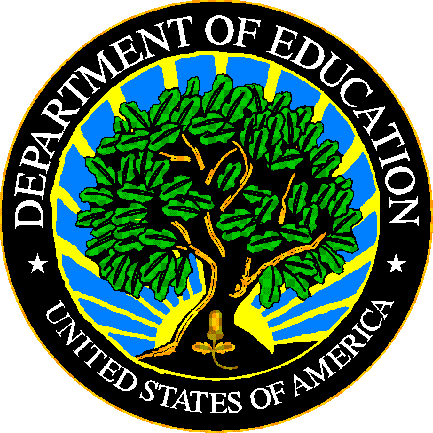 The Department of Education's mission is to promote student achievement and preparation for global competitiveness by fostering educational excellence and ensuring equal access.www.ed.govFS006 - Children with Disabilities (IDEA) Suspensions/Expulsions File SpecificationsSY 2020-21Title:FS006 - Children with Disabilities (IDEA) Suspensions/Expulsions File SpecificationsSecurity Level:Unclassified – For Official Use OnlyVersion NumberDateSummary of Change 1.0 – 16.0Versions 1.0 through 16.0 are used to build files for school years prior to SY 2020-21.17.0 April 2021Updated for SY 2020-21:Sections 2.4 and 4.2: For category Disability Category (IDEA), changed abbreviation for the permitted value “Intellectual Disability” from “MR” to “ID” to eliminate the prior references to Mental Retardation, consistent with the intent and requirements of Rosa’s LawSection 2.5Renamed heading "Guidance" to "Data Reporting Guidelines"Streamlined questions and answers to ensure the file specification emphasizes technical guidance and includes references for any critical policy guidanceSEALEASchoolReporting PeriodSchool Year - Any 12-month periodSchool Year - Any 12-month periodEducation units includedInclude SEAOperational LEAs that are responsible for the students’ IEPs. Education units not reportedClosed, inactive, or future LEAs or LEAs not responsible for the student’s IEP.Type of countOnce for either type of removalOnce at the LEA that is responsible for the student’s IEP.Zero countsRequired, except as explained belowNot required; valid combinations for the state not included will be assumed to be zerosZero exceptions or Not applicableDisability Category (IDEA) – If a state does not use a disability category (e.g., multiple disabilities), the counts by that permitted value should be left out of the file.Discipline Method (Suspension/Expulsion) – If a state does not use a discipline method (e.g., in-school suspensions), the counts by that permitted value should be left out of the file.Disability Category (IDEA) – If a state does not use a disability category (e.g., multiple disabilities), the counts by that permitted value should be left out of the file.Discipline Method (Suspension/Expulsion) – If a state does not use a discipline method (e.g., in-school suspensions), the counts by that permitted value should be left out of the file.Leave out LEAs that do not have counts to reportMissingUse “-1” to report missing counts.Use “MISSING” when a category is not available Use “-1” to report missing counts.Use “MISSING” when a category is not available Related Metadata surveyThe responses to the EMAPS State Supplemental Survey - IDEA and the permitted values reported must align.The responses to the EMAPS State Supplemental Survey - IDEA and the permitted values reported must align.AggregationTable NameDiscipline Method (Suspension/Expulsion)Removal Length (Suspensions/Expulsions)Disability Category (IDEA)Racial EthnicSex (Membership)English Learner Status (Both)Total IndicatorCommentsCategory Set AIDEASUSEXPLXXXNStudent Count by Discipline Method (Suspension/Expulsion) by Removal Length (Suspensions/Expulsions) by Disability Category (IDEA)Category Set BIDEASUSEXPLXXXNStudent Count by Discipline Method (Suspension/Expulsion) by Removal Length (Suspensions/Expulsions) by Racial EthnicCategory Set CIDEASUSEXPLXXXNStudent Count by Discipline Method (Suspension/Expulsion) by Removal Length (Suspensions/Expulsions) by Sex (Membership)Category Set DIDEASUSEXPLXXXNStudent Count by Discipline Method (Suspension/Expulsion) by Removal Length (Suspensions/Expulsions) by English Learner Status (Both)Subtotal 1IDEASUSEXPLXXYStudent Count by Discipline Method (Suspension/Expulsion) by Removal Length (Suspensions/Expulsions)Permitted Value AbbreviationPermitted Value DescriptionCommentsINSCHOOLIn School SuspensionsInstances in which a child is temporarily removed from his/her regular classroom(s) for disciplinary purposes but remains under the direct supervision of school personnel.  Direct supervision means school personnel are physically in the same location as students under their supervision.OUTOFSCHOOLOut-of-School Suspensions/ExpulsionsRemoval from regular school for disciplinary purposes temporarily, for the remainder of the school year, or longer according to LEA policyMISSINGMissingUse when data are not available by this category.Permitted Value AbbreviationPermitted Value DescriptionCommentsLTOREQ10Less than or equal to 10 daysGREATER10Greater than 10 daysMISSINGMissingUse when data are not available by this category.Permitted Value AbbreviationPermitted Value DescriptionCommentsAUTAutismDBDeaf-blindnessDDDevelopmental delayValid only for children ages 3-9 when defined by the stateEMNEmotional disturbanceHIHearing impairmentIDRevised!Intellectual disabilityMDMultiple disabilitiesOIOrthopedic impairmentSLDSpecific learning disabilitySLISpeech or language impairmentTBITraumatic brain injuryVIVisual impairmentOHIOther health impairmentMISSINGMissingUse when data are not available by this category.Permitted Value AbbreviationPermitted Value DescriptionCommentsAM7American Indian or Alaska NativeAS7AsianBL7Black or African AmericanHI7Hispanic/LatinoPI7Native Hawaiian or Other Pacific IslanderMU7Two or more racesWH7WhiteMISSINGMissingUse when data are not available by this category.Permitted Value AbbreviationPermitted Value DescriptionCommentsFFemaleMMaleMISSINGMissingUse when data are not available by this category.Permitted Value AbbreviationPermitted Value DescriptionCommentsLEPEnglish learnerNLEPNon-English learnerMISSINGMissingUse when data are not available by this category.Removal TypeFS005FS006FS007FS088FS143FS144Number of children removed to IAES, by type of removal (by school personnel, by hearing officer)Number children suspended or expelled, by method and cumulative length of removal (method - out-of-school suspensions / expulsions, in school suspensions) (length of removal - less than or equal to 10 days, greater than 10 days)Number of times children were removed by school personnel, by type of offense (drugs, weapons, serious bodily injury)Unduplicated number of children who were subject to any kind of disciplinary removal, by cumulative length of removal (1 day or less, 2 through 10 days, greater than 10 days) Number of times children were subject to any kind of disciplinary removal Unduplicated number of children removed for disciplinary reasons, by educational services provided (received educational services, did not receive educational services)ExpulsionsXXXXOut-of-school suspensionsXXXIn-school suspensionsXXXUnilateral removals by school personnelXXXXRemovals by hearing officerXXXWhereMeansLimit in charactersssUSPS State Abbreviation2levAbbreviation for level:SEA for a State Education Agency levelLEA for a Local Education Agency level3filenameCDIDEAMSE9vvvvvvvAlphanumeric string designated by the SEA to uniquely identify the individual submission (e.g., ver0001, v010803)7.extExtension identifying the file format:.txt – fixed .csv – comma delimited.tab – tab delimited4Data Element NameStart PositionLengthTypePopDefinition / CommentsPermitted Values AbbreviationsFile Type150StringMIdentifies the type of file being submitted.  SEA CHILDREN WITH DISAB (IDEA) MULTI SUSPEN EXPULEA CHILDREN WITH DISAB (IDEA) MULTI SUSPEN EXPUTotal Records In File5110NumberMThe total number of data records contained in the file.  The header record is NOT included in this count.File Name 6125StringMThe file name including extension, the same as the external file name.   See section 3.0File Identifier8632StringMAny combination of standard characters to further identify the file as specified by the SEA (e.g., a date, person’s name, and version number).File Reporting Period1189StringMThe school year for which data are being reported. The required format is "CCYY–CCYY" or "CCYY CCYY", where either a hyphen or a space separates the beginning and ending years. 2020-2021OR2020 2021Filler127333StringMLeave filler field blank.Carriage Return / Line Feed (CRLF)4601MFormatFile Type,Total Records in File,File Name,File Identifier,File Reporting Period,Filler,Carriage Return / Line Feed (CRLF)ExampleLEA CHILDREN WITH DISAB (IDEA) MULTI SUSPEN EXPU,15,euleaCDIDEAMSEv000001.csv,characters to identify file,2020-2021,¶Data Element NameStart PositionLengthTypePopDefinition / CommentsPermitted Values AbbreviationsFile Record Number110NumberMA sequential number assigned by the State that is unique to each row entry within the file.DG559
State Code112StringMThe two-digit American National Standards Institute (ANSI) for the state, District of Columbia, and the outlying areas and freely associated areas of the United States.For a list of valid State Codes, refer to the EDFacts Workbook.DG570
State Agency Number132StringMA number used to uniquely identify state agencies.  This ID cannot be updated through this file.  01 – State Education AgencyDG4
LEA Identifier (State)1514StringMThe identifier assigned to a local education agency (LEA) by the state education agency (SEA).  Also known as State LEA Identification Number (ID).  This data element cannot be updated through this file. SEA level – BlankFiller2920StringMLeave Filler Field BlankTable Name4920StringMSee table 2.3-1IDEASUSEXPLRemoval Length (Suspensions/ Expulsions)6915StringMThe cumulative number of days children with disabilities (IDEA) were suspended or expelled during the school year for disciplinary reasons.LTOREQ10 – Less than or equal to 10 daysGREATER10 – Greater than 10 daysMISSING Racial Ethnic8415StringAThe general racial category that most clearly reflects individuals' recognition of their community or with which the individuals most identify.AM7 – American Indian or Alaska NativeAS7 – AsianBL7 – Black or African AmericanHI7 – Hispanic/LatinoPI7 – Native Hawaiian or Other Pacific IslanderMU7 – Two or more racesWH7 – WhiteMISSING Sex (Membership)9915StringAAn indication that students are either female or male.F – FemaleM – MaleMISSING Filler11415StringMLeave filler field blank.Filler12915StringMLeave filler field blank.Filler14415StringMLeave filler field blank.Filler15915StringMLeave filler field blank.Filler17415StringMLeave filler field blank.Filler18915StringMLeave filler field blank.Disability Category (IDEA)20415StringAThe primary disability as identified in the Individualized Education Program (IEP), Individualized Family Service Plan (IFSP), or service plan.AUT – AutismDB – Deaf-blindnessDD – Developmental delayEMN – Emotional disturbanceHI – Hearing impairmentID – Intellectual disabilityMD – Multiple disabilitiesOI – Orthopedic impairmentSLD – Specific learning disabilitySLI – Speech or language impairmentTBI – Traumatic brain injuryVI – Visual impairmentOHI – Other health impairmentMISSING Revised!English Learner Status (Both)21915StringAAn indication of whether students met the definition of an English learner.LEP – English learnerNLEP – Non-English learnerMISSING Discipline Method (Suspension/ Expulsion)23415StringMThe types of suspension or expulsion used for the discipline of children with disabilities.INSCHOOL – In School SuspensionsOUTOFSCHOOL – Out-of-School Suspensions/ExpulsionsMISSING Total Indicator2491StringMAn indicator that defines the count level – see table 2.3-1 “Required Categories and Totals”N – Specifies category setY – Specifies subtotal or total of the education unitExplanation250200StringOText field for state use.Student Count45010NumberMCarriage Return / Line Feed (CRLF)4601MAggregation ExampleFormatFile Record Number,State Code,State Agency Number,LEA Identifier (State),Filler,Table Name,Removal Length (Suspensions/ Expulsions),Racial Ethnic,Sex (Membership),Filler,Filler,Filler,Filler,Filler,Filler,Disability Category (IDEA),English Learner Status (Both),Discipline Method (Suspension/ Expulsion),Total Indicator,Explanation,Student Count, Carriage Return / Line Feed (CRLF)Category Set A1,80,01,0613EUPHORIA,,IDEASUSEXPL,LTOREQ10,,,,,,,,,AUT,,INSCHOOL,N,,100¶Category Set B2,80,01,0613EUPHORIA,,IDEASUSEXPL,LTOREQ10,AM7,,,,,,,,,,INSCHOOL,N,,100¶Category Set C4,80,01,0613EUPHORIA,,IDEASUSEXPL,GREATER10,,F,,,,,,,,,OUTOFSCHOOL,N,,100¶Category Set D13,80,01,0614FEDERAL,,IDEASUSEXPL,GREATER10,,,,,,,,,,LEP,OUTOFSCHOOL,N,,100¶Subtotal 115,80,01,0614FEDERAL,,IDEASUSEXPL,LTOREQ10,,,,,,,,,,,INSCHOOL,Y,,400¶